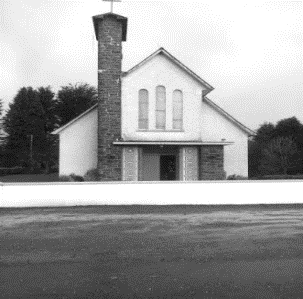 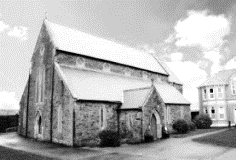 MASSES IN ST BRIGID’S CHURCH DUAGHSunday 10th December @ 11:30 amNoreen Murphy Knockanbrack Lyre (1st Anniversary Mass)Kathleen Ransome Lyre & Monasterevin Co Kildare (Anniversary Mass)Michael Cronin Kilcara (2nd Anniversary Mass)Wednesday 13th December @ 10 amPeggy Dillon Derrindaffe (Anniversary Mass)Friday 15th December @ 7:30 pmJohn Sheeran Graigue (3rd Anniversary Mass)Margaret Sheeran (Anniversary Mass)MASSES IN SACRED HEART CHURCH LYREACROMPANESunday 10th December @ 10:00 amChristy & Mamie Quill Clahane Lyre (Anniversary Mass) and all Deceased Family MembersEileen McKenna Glashnanoon Lyre (Anniversary Mass)PRIEST ON DUTY: Fr Anthony O Sullivan 087 – 2461749 (emergency number only)CHURCH NOTICESBOOKING OF MASSES / BAPTISMS / MARRIAGES /CERTS/ ETC FOR THE PARISH: You may do them in two ways: Book directly with the Parish Office during Office Hours on Tuesday, Wednesday & Thursday from 10.00 am to 1.00 pm Alternatively you can book online by sending an email to the Parish Office: duagh@dioceseofkerry.ie  who will then be in touch with you.Adoration of the Blessed SACRAMENT: Takes place each Friday in the Sacristy in Duagh Church from 3.00 pm in the afternoon. Public Rosary starts at 7.00 pm Mass starts on Friday evening at the time of 7:30 pm.COMMUNION TO THE SICK & HOUSEBOUND IN THE PARISH: Should anybody require a priest to call to the Sick or Housebound at their home for Christmas feel free to contact Fr. Jack at 087-1027961 or contact Fr. Declan in Listowel at 068-21188. Either one is only too happy to call to you.LISTOWEL PASTORAL AREA CHRISTMAS CONFESSIONS: Will take place in Listowel Church on Monday December 18th at 8:00 pm. The Priests of the Pastoral Area will be present. All are Welcome.CHRISTMAS OFFERINGS: Which help to support your priests at this time of year are now due and are in your envelope box. Alternatively, there are some loose envelopes at the back of the church. Drop into the offertory plate or Parish Office at any time throughout the month of December. Your ongoing support is very much appreciated. Many Thanks.COMMUNITY NOTICESDUAGH LIVE CRIB: The Memory Room along with Duagh’s Live Crib will open on Sunday 17th December after Mass. We would appreciate any old photographs to display in the Memory Room. They can be handed to Terese Cronin, the Village Duagh. Photos will be scanned, and the originals will be returned to you. Thank you for your support.SAVE THE DATE: The Golden Jubilee of the Kerry Diocesan Pilgrimage to Lourdes with Assisted pilgrims will take place from Thursday 29th August to Tuesday 3rd September 2024.  More Information to follow early in 2024. RECOVERY HAVEN: Kerry Cancer Support House will have a Designer Fashion Showcase event taking place in the Gleneagle INEC Arena on February 1st, 2024. The date – St Brigid’s Day - is particularly poignant for those involved, with the show set to incorporate the extraordinary Irish saint and mark her 1500th anniversary. Renowned fashion designer Colin Horgan will be the star attraction of the event, showcasing several pieces from his new collection, while beloved Ballyheigue designer Don O’Neill - the charity’s newly appointed Patron - will showcase a select few pieces from his fashion archive. The event will be MC’ d by legendary RTE broadcaster, Mary Kennedy. Tickets are only €30 and are for sale at Recovery Haven Kerry, 5 Haigs Terrace Tralee or at the Gleneagle INEC box office, they can also be purchased online. For further information please ring 066 7192122NEWSLETTER: Please take your Newsletter home with you.Any Notices for our Parish Newsletter – please contact the office by Wednesday at 12.00 noon before it goes to print.